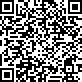 Выпискаизреестралицензий(сформировананаинтернет-порталеРосздравнадзора)Статуслицензии:действует;Регистрационныйномерлицензии:Л041-01184-63/00367879;Датапредоставлениялицензии:17.09.2013;Лицензирующийорган:МинистерствоздравоохраненияСамарскойобласти;:Полное и (в случае, если имеется) сокращённое наименование, в том числе фирменноенаименование, и организационно-правовая форма юридического лица, адрес его местанахождения,государственныйрегистрационныйномерзаписиосозданииюридическоголица:Полноенаименование-Обществосограниченнойответственностью"Нашдоктор";Сокращённоенаименование-ООО"Нашдоктор";Фирменноенаименование-Обществосограниченнойответственностью"Нашдоктор";ОПФ-Обществосограниченнойответственностью;Адресместанахождения-443026,Самарскаяобласть,г.Самара,пос.Управленческий,ул.ПарижскойКоммуны, дом 19а;ОГРН-1066313013227;Идентификационныйномерналогоплательщика:6313134412;Лицензируемыйвиддеятельности:Медицинскаядеятельность(заисключениемуказаннойдеятельности, осуществляемой медицинскими организациями и другими организациями,входящимивчастнуюсистемуздравоохранения,натерриторииинновационногоцентра«Сколково»);Адресаместосуществлениялицензируемоговидадеятельностисуказаниемвыполняемыхработ,оказываемыхуслуг,составляющихлицензируемыйвиддеятельности:443026,Самарскаяобласть,Красноглинскийрайон,г.Самара,пос.Управленческий,ул.ПарижскойКоммуны,д.19а,1этаж,комнаты№17-36выполняемыеработы,оказываемыеуслуги:Приказ866н;Приоказаниипервичноймедико-санитарнойпомощиорганизуютсяивыполняютсяследующиеработы(услуги):приоказаниипервичнойдоврачебноймедико-санитарнойпомощивамбулаторныхусловияхпо:лабораторной диагностике;медицинскому массажу;сестринскому делу;функциональнойдиагностике;приоказаниипервичнойврачебноймедико-санитарнойпомощивамбулаторныхусловияхпо:педиатрии;терапии;приоказаниипервичнойспециализированноймедико-санитарнойпомощивамбулаторныхусловиях по:акушерствуигинекологии(заисключениемиспользованиявспомогательныхрепродуктивныхтехнологийиискусственногопрерывания беременности);дерматовенерологии;кардиологии;клиническойлабораторнойдиагностике;косметологии;мануальнойтерапии;неврологии;оториноларингологии(заисключениемкохлеарнойимплантации);офтальмологии;профпатологии;ультразвуковой диагностике;урологии;физиотерапии;функциональной диагностике;хирургии;эндокринологии;Припроведениимедицинскихэкспертизорганизуютсяивыполняютсяследующиеработы(услуги)по:экспертизевременнойнетрудоспособности;экспертизепрофессиональнойпригодности;Припроведениимедицинскихосмотроворганизуютсяивыполняютсяследующиеработы(услуги)по:медицинскимосмотрам(предварительным,периодическим);медицинскимосмотрам(предсменным,предрейсовым,послесменным,послерейсовым).Номеридатаприказа(распоряжения)лицензирующегооргана:№498от25.04.2022.Иные установленные нормативными правовыми актами Российской Федерации сведения:приказ/решение (переоформление лицензии) № 498 от 25.04.2022; приказ/решение(переоформлениелицензии)№1271от17.09.2013;приказ/решение(выдачалицензии)№1097от17.09.2008.Выписканоситинформационныйхарактер,послееесоставлениявреестрлицензиймоглибытьвнесеныизменения.